     COMUNE di CERVIGNANO D’ADDA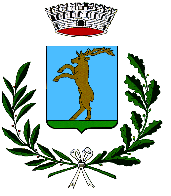      PROVINCIA di LODI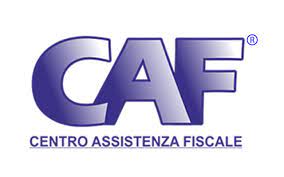 Il 2° e 4° giovedì di ogni mese dalle ore 10.00 alle ore 12.00 il Rag. Giusva Guerini riceve su appuntamento presso la sede del Comune.Per fissare l’incontro contattare tramite (SMS/WhatsApp) o una email con i vostri dati e vi verrà comunicata la data dell’appuntamento.Tel. 3389540221Email: cafcervignano@gmail.comIl servizio offre a cittadini ed imprese: 730 /unico                                            IMUAssegno unico                                       Badanti /colf Bonus                                                      Dimissioni volontarie                                       ISEE                                                          Contratti di locazioneSuccessioni                                              Pratiche pensioni                         Red                                                            Maternità NASPI                                                         Pratiche invalidità ….                                                                               